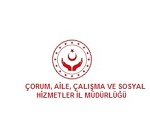 VEKÂLET FORMUVekalet Veren Kullanıcı Adı Soyadı:……………………………………………………………..Vekalet Alan Kullanıcı Adı Soyadı:………………………………………………………………Vekalet Bırakma Nedeni:…………………………………………………………………………Vekalet Başlangıç Tarihi (GG/AA/YY):………………………………………………………….Vekalet Bitiş Tarihi (GG/AA/YY):……………………………………………………………….Dahili Telefon:..................              	  Tarih ve İmza        					  	Tarih ve İmza    Vekâlet Veren Kullanıcı/Üst Yetkili Amir              	         Vekâlet Alan Kullanıcı/Üst Yetkili Amir